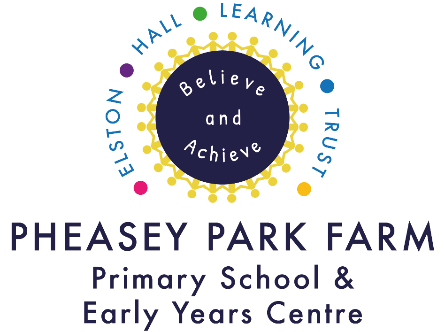 WHITEMOOR LAKES RESIDENTIAL VISIT MAY 2024Medication Authorisation FormName of Child: ……………..………………………..		Class: …………..Medicine Required: ……………………………………………………………………………………………………Time to be given: …………………………………………………………………………………………………..…..Further Information: ………………………………………………………………………………………………...………………………………………………………………………………………………………………………………..…………………………………………………………………………………………………………………………..…Name: …………………………. (parent/carer) Signed: ……………………………………… (parent/carer)            Date: …..…………………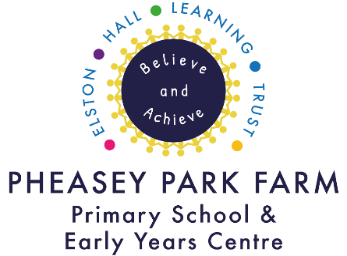 WHITEMOOR LAKES RESIDENTIAL VISIT MAY 2024Medication Authorisation FormName of Child: ……………..………………………..		Class: …………..Medicine Required: ……………………………………………………………………………………………………Time to be given: …………………………………………………………………………………………………..…..Further Information: ………………………………………………………………………………………………...………………………………………………………………………………………………………………………………..…………………………………………………………………………………………………………………………..…Name: …………………………. (parent/carer) Signed: ……………………………………… (parent/carer)            Date: …..…………………